ORDENANZA IX – Nº 550ANEXO XI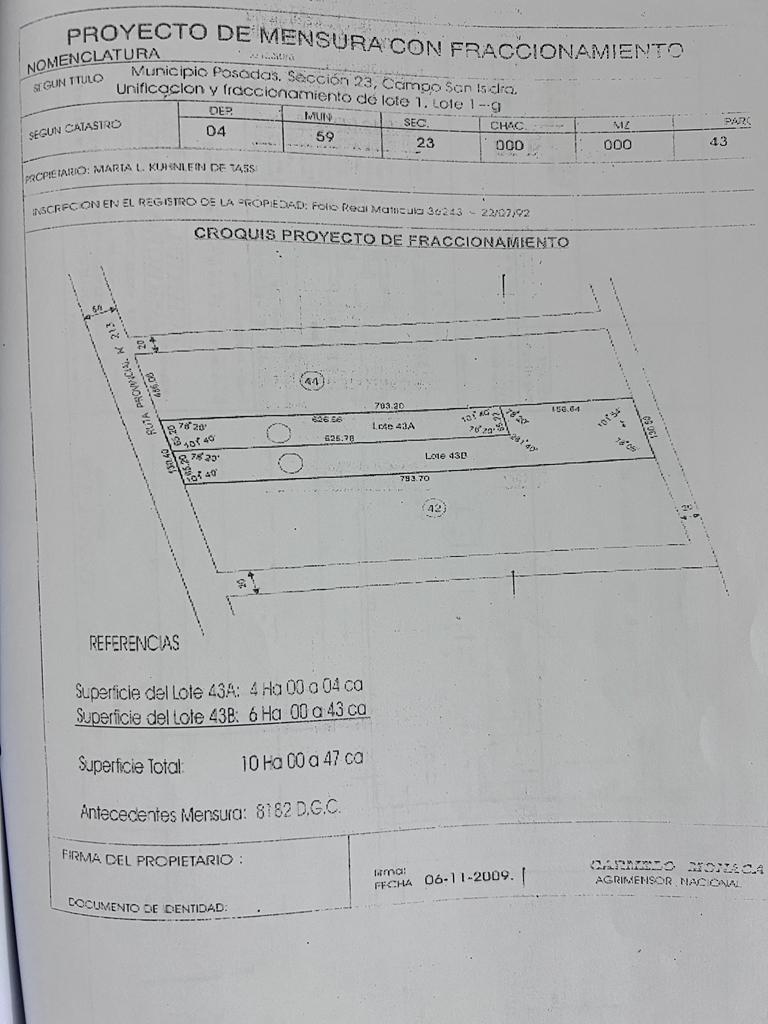 